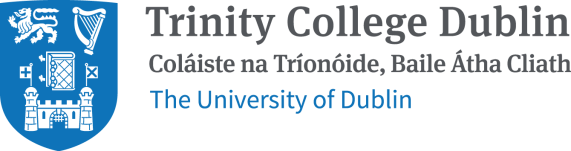 INTENTION TO SUBMITThis form must be completed and returned at least one month prior to submission by every postgraduate research student to the Director of Teaching and Learning Postgraduate in their School, copying ethesis@tcd.ieSubmitting this form should initiate the formal nomination of examiners for your thesis and by not submitting this form you may significantly delay the process for the examination of your thesis.Once your thesis has been uploaded for examination, you cannot amend it until after the examination process has been completed. Please ensure you are submitting the version of your thesis that you wish to have examined. 1 If you feel that it is unlikely you will submit within a month, please speak to your supervisor. It is best to be open and realistic ahead of submission rather than after examiners are nominated as this may impact their ability to complete the examination process efficiently.1Name of Student:Student Number:Start date of degree:Degree Type or Name:School:Name of Primary Supervisor:Name of Co-Supervisor (if applicable):Date by which thesis will be submitted1 – please note thatthis date must not be beyond your last date of registration:By ticking the box, I confirm that electronic submission of the thesis is appropriate in this case. If I do not tick this box, I agree to make arrangements and cover costs associated with printing hard copies of my thesis.By ticking the box, I confirm that electronic submission of the thesis is appropriate in this case. If I do not tick this box, I agree to make arrangements and cover costs associated with printing hard copies of my thesis.